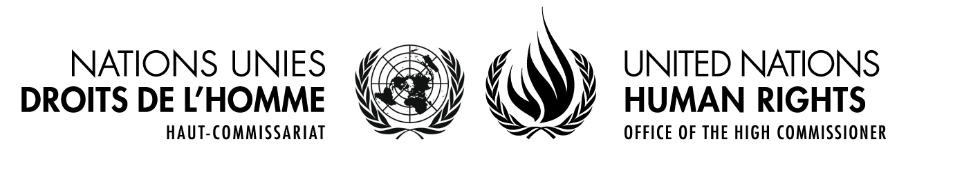 HAUT-COMMISSARIAT AUX DROITS DE L’HOMME • OFFICE OF THE HIGH COMMISSIONER FOR HUMAN RIGHTSPALAIS DES NATIONS • 1211 GENEVA 10, SWITZERLANDwww.ohchr.org/ • FAX : +41 22 917 9008 • E-MAIL : ohchr-hrcspecialprocedures@un.orgAppel à candidatures pour le mandat de membre du Groupe de travail sur l’utilisation de mercenaires comme moyen de violer les droits de l’homme et d’empêcher l’exercice du droit des peuples à disposer d’eux-mêmes (membre issu du Groupe des états d’Amérique latine et des Caraïbes), mandat 
dont le ou la titulaire sera nommé(e) à la quarante-neuvième session 
du Conseil des droits de l’homme À la suite de la démission de l’actuelle titulaire du mandat, le secrétariat du Conseil des droits de l’homme accepte à présent des candidatures pour le mandat d’expert indépendant suivant, dont le ou la titulaire sera nommé(e) à la quarante-neuvième session du Conseil (28 février - 25 mars 2022) :Groupe de travail sur l’utilisation de mercenaires comme moyen de violer les droits de l’homme et d’empêcher l’exercice du droit des peuples à disposer d’eux-mêmes (membre issu du Groupe des états d’Amérique latine et des Caraïbes) (résolution 42/9 du Conseil des droits de l’homme).Les candidatures, accompagnées d’une lettre de motivation, doivent être soumises et reçues au plus tard le 7 décembre 2021 à midi (heure de Genève). Les candidats sont priés de postuler en ligne en 1) répondant à une enquête et 2) remplissant un formulaire de candidature au format Word. On trouvera des informations actualisées sur la procédure de sélection et de nomination à l’adresse www.ohchr.org/FR/HRBodies/HRC/SP/Pages/Nominations.aspx, et des informations générales sur les procédures de candidature et de sélection à l’adresse www.ohchr.org/EN/HRBodies/HRC/SP/Pages/BasicInformationSelectionIndependent
Experts.aspx.En cas de difficultés techniques, veuillez contacter le secrétariat par courriel à l’adresse ohchr-hrcspecialprocedures@un.org.20 octobre 2021